ПРАВИТЕЛЬСТВО РОССИЙСКОЙ ФЕДЕРАЦИИПОСТАНОВЛЕНИЕот 10 марта 2022 г. N 336ОБ ОСОБЕННОСТЯХОРГАНИЗАЦИИ И ОСУЩЕСТВЛЕНИЯ ГОСУДАРСТВЕННОГО КОНТРОЛЯ(НАДЗОРА), МУНИЦИПАЛЬНОГО КОНТРОЛЯПравительство Российской Федерации постановляет:1. Установить, что в 2022 году не проводятся плановые контрольные (надзорные) мероприятия, плановые проверки при осуществлении видов государственного контроля (надзора), муниципального контроля, порядок организации и осуществления которых регулируется Федеральным законом "О государственном контроле (надзоре) и муниципальном контроле в Российской Федерации" и Федеральным законом "О защите прав юридических лиц и индивидуальных предпринимателей при осуществлении государственного контроля (надзора) и муниципального контроля", а также при осуществлении государственного контроля (надзора) за деятельностью органов государственной власти субъектов Российской Федерации и должностных лиц органов государственной власти субъектов Российской Федерации и за деятельностью органов местного самоуправления и должностных лиц органов местного самоуправления (включая контроль за эффективностью и качеством осуществления органами государственной власти субъектов Российской Федерации переданных полномочий, а также контроль за осуществлением органами местного самоуправления отдельных государственных полномочий), за исключением случаев, указанных в пункте 2 настоящего постановления.(в ред. Постановления Правительства РФ от 24.03.2022 N 448)2. Допускается проведение запланированных на 2022 год плановых контрольных (надзорных) мероприятий:а) в рамках федерального государственного санитарно-эпидемиологического контроля (надзора) в отношении следующих объектов контроля, отнесенных к категории чрезвычайно высокого риска:дошкольное и начальное общее образование;основное общее и среднее (полное) общее образование;деятельность по организации отдыха детей и их оздоровления;деятельность детских лагерей на время каникул;деятельность по организации общественного питания детей;родильные дома, перинатальные центры;социальные услуги с обеспечением проживания;деятельность по водоподготовке и водоснабжению;б) в рамках федерального государственного пожарного надзора в отношении следующих объектов контроля, отнесенных к категориям чрезвычайно высокого риска, высокого риска:дошкольное и начальное общее образование;основное общее и среднее (полное) общее образование;деятельность по организации отдыха детей и их оздоровления;деятельность детских лагерей на время каникул;родильные дома, перинатальные центры;социальные услуги с обеспечением проживания;в) в рамках федерального государственного надзора в области промышленной безопасности в отношении опасных производственных объектов, отнесенных ко II классу опасности;г) в рамках федерального государственного ветеринарного контроля (надзора) в отношении деятельности по содержанию, разведению и убою свиней.Контрольный (надзорный) орган, орган контроля вправе осуществить вместо планового контрольного (надзорного) мероприятия, плановой проверки, проводимых в соответствии с настоящим пунктом, профилактический визит. Контролируемое лицо не вправе отказаться от профилактического визита в рассматриваемом случае.3. Установить, что в 2022 - 2023 годах в рамках видов государственного контроля (надзора), муниципального контроля, порядок организации и осуществления которых регулируются Федеральным законом "О государственном контроле (надзоре) и муниципальном контроле в Российской Федерации" и Федеральным законом "О защите прав юридических лиц и индивидуальных предпринимателей при осуществлении государственного контроля (надзора) и муниципального контроля", а также при осуществлении государственного контроля (надзора) за деятельностью органов государственной власти субъектов Российской Федерации и должностных лиц органов государственной власти субъектов Российской Федерации и за деятельностью органов местного самоуправления и должностных лиц органов местного самоуправления (включая контроль за эффективностью и качеством осуществления органами государственной власти субъектов Российской Федерации переданных полномочий, а также контроль за осуществлением органами местного самоуправления отдельных государственных полномочий) внеплановые контрольные (надзорные) мероприятия, внеплановые проверки проводятся исключительно по следующим основаниям:(в ред. Постановлений Правительства РФ от 24.03.2022 N 448, от 29.12.2022 N 2516)а) при условии согласования с органами прокуратуры:при непосредственной угрозе причинения вреда жизни и тяжкого вреда здоровью граждан, по фактам причинения вреда жизни и тяжкого вреда здоровью граждан;при непосредственной угрозе обороне страны и безопасности государства, по фактам причинения вреда обороне страны и безопасности государства;при непосредственной угрозе возникновения чрезвычайных ситуаций природного и (или) техногенного характера, по фактам возникновения чрезвычайных ситуаций природного и (или) техногенного характера;при выявлении индикаторов риска нарушения обязательных требований;(в ред. Постановления Правительства РФ от 29.12.2022 N 2516)в случае необходимости проведения внеплановой выездной проверки, внепланового инспекционного визита в связи с истечением срока исполнения предписания, выданного до 1 марта 2023 г., о принятии мер, направленных на устранение нарушений, влекущих непосредственную угрозу причинения вреда жизни и тяжкого вреда здоровью граждан, обороне страны и безопасности государства, возникновения чрезвычайных ситуаций природного и (или) техногенного характера. Внеплановая выездная проверка и внеплановый инспекционный визит проводятся исключительно в случаях невозможности оценки исполнения предписания на основании документов, иной имеющейся в распоряжении контрольного (надзорного) органа информации;(в ред. Постановлений Правительства РФ от 17.08.2022 N 1431, от 10.03.2023 N 372)абзац утратил силу. - Постановление Правительства РФ от 17.08.2022 N 1431;по решению руководителя, заместителя руководителя Федеральной налоговой службы в рамках федерального государственного контроля (надзора) за соблюдением законодательства Российской Федерации о применении контрольно-кассовой техники, в том числе за полнотой учета выручки в организациях и у индивидуальных предпринимателей (за исключением случаев, установленных частью 7 статьи 75 Федерального закона "О государственном контроле (надзоре) и муниципальном контроле в Российской Федерации");по решению руководителя (заместителя руководителя) Федеральной службы по труду и занятости или ее территориальных органов в рамках осуществления федерального государственного контроля (надзора) за соблюдением трудового законодательства и иных нормативных правовых актов, содержащих нормы трудового права, в случае поступления от работников обращений (информации), содержащих сведения о массовых (более 10 процентов среднесписочной численности или более 10 человек) нарушениях работодателями их трудовых прав, связанных с полной или частичной невыплатой заработной платы свыше одного месяца;(абзац введен Постановлением Правительства РФ от 10.11.2022 N 2036)по решению руководителя, заместителя руководителя Федеральной службы по надзору в сфере связи, информационных технологий и массовых коммуникаций в рамках федерального государственного контроля (надзора) за обработкой персональных данных в отношении операторов, в случае если установлен факт распространения (предоставления) в информационно-телекоммуникационной сети "Интернет" баз данных (или их части), содержащих персональные данные;(абзац введен Постановлением Правительства РФ от 04.02.2023 N 161)по истечении срока исполнения предписания об устранении выявленного нарушения обязательных требований, выданных после 1 марта 2023 г.;(абзац введен Постановлением Правительства РФ от 10.03.2023 N 372)б) без согласования с органами прокуратуры:по поручению Президента Российской Федерации;по поручению Председателя Правительства Российской Федерации, принятому после вступления в силу настоящего постановления;по поручению Заместителя Председателя Правительства Российской Федерации, принятому после вступления в силу настоящего постановления и согласованному с Заместителем Председателя Правительства Российской Федерации - Руководителем Аппарата Правительства Российской Федерации;по требованию прокурора в рамках надзора за исполнением законов, соблюдением прав и свобод человека и гражданина по поступившим в органы прокуратуры материалам и обращениям;при наступлении события, указанного в программе проверок (при осуществлении государственного строительного надзора, федерального государственного экологического контроля (надзора), государственного контроля (надзора) за состоянием, содержанием, сохранением, использованием, популяризацией и государственной охраной объектов культурного наследия, федерального государственного контроля (надзора) в сфере обращения лекарственных средств);(в ред. Постановления Правительства РФ от 24.03.2022 N 448)при представлении контролируемым лицом документов и (или) сведений об исполнении предписания или иного решения контрольного (надзорного) органа в целях получения или возобновления ранее приостановленного действия лицензии, аккредитации или иного документа, имеющего разрешительный характер;(в ред. Постановления Правительства РФ от 24.03.2022 N 448)внеплановые проверки, основания для проведения которых установлены пунктом 1.1 части 2 статьи 10 Федерального закона "О защите прав юридических лиц и индивидуальных предпринимателей при осуществлении государственного контроля (надзора) и муниципального контроля";(абзац введен Постановлением Правительства РФ от 24.03.2022 N 448)в рамках регионального государственного лицензионного контроля за осуществлением предпринимательской деятельности по управлению многоквартирными домами и регионального государственного жилищного контроля (надзора) в случае поступления жалобы (жалоб) граждан в связи с защитой (восстановлением) своих нарушенных прав;(абзац введен Постановлением Правительства РФ от 17.08.2022 N 1431)внеплановые документарные проверки при поступлении в контрольный (надзорный) орган в области производства и оборота этилового спирта, алкогольной и спиртосодержащей продукции от дознавателя, органа дознания, следователя, руководителя следственного органа либо из органа, осуществляющего оперативно-разыскную деятельность, материалов о произведенном при проведении проверки сообщения о преступлении или при проведении оперативно-разыскных мероприятий изъятии этилового спирта, алкогольной и спиртосодержащей продукции, оборудования для их производства, не являющихся вещественными доказательствами по уголовному делу;(абзац введен Постановлением Правительства РФ от 02.09.2022 N 1551)в) с извещением органов прокуратуры в отношении некоммерческих организаций по основаниям, установленным подпунктами 2, 3, 5 и 6 пункта 4.2 статьи 32 Федерального закона "О некоммерческих организациях", а также религиозных организаций по основанию, установленному абзацем третьим пункта 5 статьи 25 Федерального закона "О свободе совести и о религиозных объединениях".4. Если основанием для проведения контрольного (надзорного) мероприятия, проверок на объектах чрезвычайно высокого и высокого риска, на опасных производственных объектах I и II класса опасности, на гидротехнических сооружениях I и II класса являются факты причинения вреда жизни и тяжкого вреда здоровью граждан, вреда обороне страны и безопасности государства, возникновение чрезвычайных ситуаций природного и (или) техногенного характера, контрольный орган вправе приступить к проведению внепланового контрольного (надзорного) мероприятия, проверки незамедлительно с извещением в установленном порядке органов прокуратуры о проведении контрольного (надзорного) мероприятия, проверки.5. В отношении контрольных (надзорных) мероприятий, проверок, дата начала которых наступает после вступления в силу настоящего постановления и проведение которых не допускается в соответствии с настоящим постановлением, контрольным (надзорным) органом, органом контроля принимается единое решение об их отмене в течение 3 рабочих дней со дня вступления в силу настоящего постановления.Сведения о завершении таких контрольных (надзорных) мероприятий, проверок по причине их отмены вносятся в срок не более 10 дней со дня вступления в силу настоящего постановления контрольным (надзорным) органом, органом контроля в Единый реестр контрольных (надзорных) мероприятий, Единый реестр проверок.Издание дополнительных приказов, решений контрольным (надзорным) органом, органом контроля не требуется.6. Проведение внеплановых контрольных (надзорных) мероприятий, внеплановых проверок, не завершенных на момент вступления в силу настоящего постановления, не допускается до момента осуществления действий, предусмотренных пунктом 7 настоящего постановления (за исключением контрольных (надзорных) мероприятий, проверок, проведение которых возможно по основаниям, предусмотренным пунктом 3 настоящего постановления).7. Контрольные (надзорные) мероприятия, проверки, проведение которых не допускается в соответствии с настоящим постановлением и не завершенные на день вступления в силу настоящего постановления, подлежат завершению в течение 5 рабочих дней со дня вступления в силу настоящего постановления путем составления акта контрольного (надзорного) мероприятия, проверки с внесением контрольным (надзорным) органом, органом контроля в Единый реестр контрольных (надзорных) мероприятий, Единый реестр проверок соответствующих сведений.Абзацы второй - третий утратили силу. - Постановление Правительства РФ от 17.08.2022 N 1431.7(1). Утратил силу. - Постановление Правительства РФ от 10.03.2023 N 372.7(2). Выдача предписаний по итогам проведения контрольных (надзорных) мероприятий без взаимодействия с контролируемым лицом не допускается.(п. 7(2) введен Постановлением Правительства РФ от 17.08.2022 N 1431)8. Срок исполнения предписаний, выданных в соответствии с Федеральным законом "О государственном контроле (надзоре) и муниципальном контроле в Российской Федерации" и Федеральным законом "О защите прав юридических лиц и индивидуальных предпринимателей при осуществлении государственного контроля (надзора) и муниципального контроля" до дня вступления в силу настоящего постановления и действующих на день вступления в силу настоящего постановления, продлевается автоматически на 90 календарных дней со дня истечения срока его исполнения без ходатайства (заявления) контролируемого лица.Контролируемое лицо вправе направить ходатайство (заявление) о дополнительном продлении срока исполнения предписания в контрольный (надзорный) орган, орган контроля не позднее предпоследнего дня срока, указанного в абзаце первом настоящего пункта, которое рассматривается в течение 5 рабочих дней со дня его регистрации.8(1). До 1 января 2030 г. заявление контролируемого лица об изменении категории риска осуществляемой им деятельности либо категории риска принадлежащих ему (используемых им) иных объектов контроля может подаваться и рассматриваться в соответствии с главой 9 Федерального закона "О государственном контроле (надзоре) и муниципальном контроле в Российской Федерации" и настоящим постановлением с учетом следующих особенностей:а) заявление должно содержать номер соответствующего объекта контроля в едином реестре видов федерального государственного контроля (надзора), регионального государственного контроля (надзора), муниципального контроля;б) заявление рассматривается руководителем (заместителем руководителя) контрольного (надзорного) органа, принявшего решение о присвоении объекту контроля категории риска;в) срок рассмотрения заявления не может превышать 5 рабочих дней со дня регистрации.(п. 8(1) введен Постановлением Правительства РФ от 10.03.2023 N 372)8(2). До 1 января 2030 г. право направления обращений контролируемых лиц по вопросу осуществления консультирования и проведения профилактического визита в отношении такого контролируемого лица обеспечивается с использованием федеральной государственной информационной системы "Единый портал государственных и муниципальных услуг (функций)". Такое обращение подлежит рассмотрению уполномоченным на рассмотрение обращения органом в течение 10 рабочих дней со дня его регистрации. Подписание такого обращения осуществляется в соответствии с порядком, установленным пунктом 11(2) настоящего постановления.(п. 8(2) введен Постановлением Правительства РФ от 10.03.2023 N 372)9. Должностное лицо контрольного (надзорного) органа, уполномоченного на возбуждение дела об административном правонарушении, в случаях, установленных законодательством, вправе возбудить дело об административном правонарушении, если состав административного правонарушения включает в себя нарушение обязательных требований, оценка соблюдения которых является предметом государственного контроля (надзора), муниципального контроля (за исключением государственного контроля (надзора) за деятельностью органов государственной власти и органов местного самоуправления), исключительно в случае, предусмотренном пунктом 3 части 2 статьи 90 Федерального закона "О государственном контроле (надзоре) и муниципальном контроле в Российской Федерации" (за исключением случаев необходимости применения меры обеспечения производства по делу об административном правонарушении в виде временного запрета деятельности).10. Допускается проведение профилактических мероприятий, мероприятий по профилактике нарушения обязательных требований, контрольных (надзорных) мероприятий без взаимодействия, мероприятий по контролю без взаимодействия в отношении контролируемых лиц в соответствии с Федеральным законом "О государственном контроле (надзоре) и муниципальном контроле в Российской Федерации" и Федеральным законом "О защите прав юридических лиц и индивидуальных предпринимателей при осуществлении государственного контроля (надзора) и муниципального контроля". Проведение контрольных (надзорных) мероприятий без взаимодействия, мероприятий по контролю без взаимодействия не требует согласования с органами прокуратуры.(в ред. Постановления Правительства РФ от 24.03.2022 N 448)10(1). В рамках федерального государственного охотничьего контроля (надзора), государственного контроля (надзора) в области охраны и использования особо охраняемых природных территорий, федерального государственного контроля (надзора) в области охраны, воспроизводства и использования объектов животного мира и среды их обитания, федерального государственного контроля (надзора) в области рыболовства и сохранения водных биоресурсов допускается проведение выездного обследования путем нахождения (перемещения) инспекторов по определенной территории (акватории) в целях предупреждения, выявления и пресечения нарушений обязательных требований физическими лицами. В этом случае допускается взаимодействие с физическими лицами с составлением акта контрольного (надзорного) мероприятия и принятием решений, предусмотренных пунктом 3 части 2 статьи 90 Федерального закона "О государственном контроле (надзоре) и муниципальном контроле в Российской Федерации".(п. 10(1) введен Постановлением Правительства РФ от 24.03.2022 N 448; в ред. Постановления Правительства РФ от 17.08.2022 N 1431)11. Ограничения, установленные настоящим постановлением, не распространяются на организацию и проведение (осуществление) в соответствии с требованиями Федерального закона "О государственном контроле (надзоре) и муниципальном контроле в Российской Федерации" и Федерального закона "О защите прав юридических лиц и индивидуальных предпринимателей при осуществлении государственного контроля (надзора) и муниципального контроля" специальных режимов государственного контроля (надзора), режима постоянного государственного контроля (надзора), проверок (инспекций) в рамках федерального государственного надзора в области использования атомной энергии, а также государственного контроля (надзора) за реализацией органами исполнительной власти субъектов Российской Федерации полномочий в сферах естественных монополий и в области государственного регулирования цен (тарифов).(в ред. Постановлений Правительства РФ от 24.03.2022 N 448, от 17.08.2022 N 1431)11(1). Установить, что не требуется представление контрольными (надзорными) органами, органами контроля статистической информации за 2022 год об осуществлении видов государственного контроля (надзора), муниципального контроля, формирование которой предусмотрено распоряжением Правительства Российской Федерации от 6 мая 2008 г. N 671-р.(п. 11(1) введен Постановлением Правительства РФ от 24.03.2022 N 448)11(2). До 2030 года жалоба на решение контрольного (надзорного) органа, действия (бездействие) его должностных лиц (в том числе на нарушение требований, установленных настоящим постановлением), подаваемая в соответствии с главой 9 Федерального закона "О государственном контроле (надзоре) и муниципальном контроле в Российской Федерации", подписывается усиленной квалифицированной электронной подписью, усиленной неквалифицированной электронной подписью, сертификат ключа проверки которой создан и используется в инфраструктуре, обеспечивающей информационно-технологическое взаимодействие информационных систем, используемых для предоставления государственных и муниципальных услуг в электронной форме, в установленном Правительством Российской Федерации порядке, или простой электронной подписью физического лица, в том числе действующего от имени юридического лица (руководителя либо лица, которому делегированы соответствующие полномочия, в том числе с использованием федеральной государственной информационной системы "Единый портал государственных и муниципальных услуг (функций)") или являющегося индивидуальным предпринимателем.(п. 11(2) введен Постановлением Правительства РФ от 17.08.2022 N 1431)11(3). Установить, что за исключением случаев, предусмотренных пунктом 11(4) настоящего постановления, до 2030 года в планы проведения плановых контрольных (надзорных) мероприятий, планы проведения плановых проверок при осуществлении видов государственного контроля (надзора), муниципального контроля, порядок организации и осуществления которых регулируется Федеральным законом "О государственном контроле (надзоре) и муниципальном контроле в Российской Федерации" и Федеральным законом "О защите прав юридических лиц и индивидуальных предпринимателей при осуществлении государственного контроля (надзора) и муниципального контроля", а также при осуществлении государственного контроля (надзора) за деятельностью органов государственной власти субъектов Российской Федерации и должностных лиц органов государственной власти субъектов Российской Федерации и за деятельностью органов местного самоуправления и должностных лиц органов местного самоуправления (включая контроль за эффективностью и качеством осуществления органами государственной власти субъектов Российской Федерации переданных полномочий, а также контроль за осуществлением органами местного самоуправления отдельных государственных полномочий) включаются плановые контрольные (надзорные) мероприятия, плановые проверки только в отношении объектов контроля, отнесенных к категориям чрезвычайно высокого и высокого риска, опасным производственным объектам II класса опасности, гидротехническим сооружениям II класса.(в ред. Постановлений Правительства РФ от 29.12.2022 N 2516, от 10.03.2023 N 372)Ограничения, предусмотренные абзацем первым настоящего пункта, не распространяются на виды государственного контроля (надзора), порядок организации и осуществления которых регулируется Федеральным законом "О защите прав юридических лиц и индивидуальных предпринимателей при осуществлении государственного контроля (надзора) и муниципального контроля", если в отношении таких видов государственного контроля (надзора) не применяется риск-ориентированный подход.Контролируемое лицо вправе обратиться в контрольный (надзорный) орган с просьбой о проведении профилактического визита. В случае если такое обращение поступило не позднее чем за 2 месяца до даты начала проведения планового контрольного (надзорного) мероприятия, контрольный (надзорный) орган обеспечивает включение профилактического визита в программу профилактики рисков причинения вреда (ущерба) охраняемым законом ценностям. Такой профилактический визит проводится не позднее чем за один месяц до даты проведения планового контрольного (надзорного) мероприятия, при этом дата его проведения предварительно согласовывается с контролируемым лицом любым способом, обеспечивающим фиксирование такого согласования. В случае если профилактический визит проведен в течение 3 месяцев до даты проведения планового контрольного (надзорного) мероприятия, контрольный (надзорный) орган вправе принять решение об исключении планового контрольного (надзорного) мероприятия из плана плановых контрольных (надзорных) мероприятий.(в ред. Постановлений Правительства РФ от 29.12.2022 N 2516, от 10.03.2023 N 372)(п. 11(3) введен Постановлением Правительства РФ от 01.10.2022 N 1743)11(4). В планы проведения плановых контрольных (надзорных) мероприятий до 2030 года не включаются плановые контрольные (надзорные) мероприятия в отношении государственных и муниципальных учреждений дошкольного и начального общего образования, основного общего и среднего общего образования, объекты контроля которых отнесены к категориям чрезвычайно высокого и высокого риска, а в отношении таких учреждений может проводиться профилактический визит продолжительностью один день, не предусматривающий возможность отказа от его проведения.(в ред. Постановления Правительства РФ от 10.03.2023 N 372)В случае, указанном в абзаце первом настоящего пункта, профилактический визит проводится в том числе в целях оценки соблюдения обязательных требований и предусматривает возможность проведения осмотра, отбора проб (образцов), истребования документов, испытания, инструментального обследования, экспертизы.Срок проведения профилактического визита может быть продлен на срок, необходимый для инструментального обследования, но не более 3 рабочих дней.Срок проведения профилактического визита, установленный абзацем первым настоящего пункта, может быть приостановлен уполномоченным должностным лицом контрольного (надзорного) органа на основании мотивированного представления инспектора в случае, если срок осуществления экспертиз или испытаний превышает срок проведения профилактического визита, на срок осуществления экспертиз или испытаний. Срок осуществления экспертиз или испытаний определяется соответствующими правовыми актами, принятыми в отношении экспертиз или испытаний.Если по результатам такого профилактического визита выявлены нарушения обязательных требований, то контролируемому лицу или органу, осуществляющему функции и полномочия учредителя контролируемого лица, выдается предписание об устранении выявленных нарушений. В случае выдачи предписания об устранении выявленных нарушений контролируемому лицу копия указанного предписания направляется в орган, осуществляющий функции и полномочия учредителя контролируемого лица.В случае принятия контрольным (надзорным) органом решения о проведении в отношении государственных и муниципальных учреждений дошкольного и начального общего образования, основного общего и среднего общего образования, объекты контроля которых отнесены к категориям чрезвычайно высокого и высокого риска, профилактического визита, такое профилактическое мероприятие включается в программу профилактики рисков причинения вреда (ущерба) охраняемым законом ценностям в соответствии с Правилами разработки и утверждения контрольными (надзорными) органами программы профилактики рисков причинения вреда (ущерба) охраняемым законом ценностям, утвержденными постановлением Правительства Российской Федерации от 25 июня 2021 г. N 990 "Об утверждении Правил разработки и утверждения контрольными (надзорными) органами программы профилактики рисков причинения вреда (ущерба) охраняемым законом ценностям".(в ред. Постановления Правительства РФ от 10.03.2023 N 372)(п. 11(4) введен Постановлением Правительства РФ от 01.10.2022 N 1743)11(5). Установить, что до 2030 года в рамках видов государственного контроля (надзора), муниципального контроля, порядок организации и осуществления которых регулируются Федеральным законом "О государственном контроле (надзоре) и муниципальном контроле в Российской Федерации", в отношении контролируемых лиц могут быть проведены профилактические визиты, не предусматривающие возможность отказа от их проведения, по следующим основаниям:по поручению Президента Российской Федерации;по поручению Председателя Правительства Российской Федерации;по поручению Заместителя Председателя Правительства Российской Федерации, согласованному с Заместителем Председателя Правительства Российской Федерации - Руководителем Аппарата Правительства Российской Федерации.Поручения Председателя Правительства Российской Федерации, заместителей Председателя Правительства Российской Федерации о проведении профилактического визита должны содержать следующие сведения:наименование вида контроля, в рамках которого должны быть проведены профилактические визиты;перечень контролируемых лиц, в отношении которых должны быть проведены профилактические визиты;период времени, в течение которого должны быть проведены профилактические визиты.(п. 11(5) введен Постановлением Правительства РФ от 10.03.2023 N 372)11(6). В случае, указанном в пункте 11(5) настоящего постановления, профилактический визит проводится в том числе в целях оценки соблюдения обязательных требований и предусматривает возможность проведения осмотра, отбора проб (образцов), истребования документов, испытания, инструментального обследования, экспертизы.Срок проведения профилактического визита составляет 1 рабочий день, но может быть продлен на срок, необходимый для инструментального обследования, но не более 4 рабочих дней.Срок проведения профилактического визита может быть приостановлен уполномоченным должностным лицом контрольного (надзорного) органа на основании мотивированного представления инспектора в случае, если срок осуществления экспертиз или испытаний превышает срок проведения профилактического визита, на срок осуществления экспертиз или испытаний. Срок осуществления экспертиз или испытаний определяется соответствующими правовыми актами, принятыми в отношении экспертиз или испытаний.Если по результатам профилактического визита выявлены нарушения обязательных требований, то контролируемому лицу выдается предписание об устранении выявленных нарушений.В случае, если контролируемое лицо является государственным или муниципальным учреждением, то предписание об устранении выявленных нарушений выдается контролируемому лицу или органу, осуществляющему функции и полномочия учредителя контролируемого лица. В случае выдачи предписания об устранении выявленных нарушений контролируемому лицу копия такого предписания направляется органу, осуществляющему функции и полномочия учредителя контролируемого лица.(п. 11(6) введен Постановлением Правительства РФ от 10.03.2023 N 372)12. Настоящее постановление вступает в силу со дня его официального опубликования.Председатель ПравительстваРоссийской ФедерацииМ.МИШУСТИНСписок изменяющих документов(в ред. Постановлений Правительства РФ от 24.03.2022 N 448,от 17.08.2022 N 1431, от 02.09.2022 N 1551, от 01.10.2022 N 1743,от 10.11.2022 N 2036, от 29.12.2022 N 2516, от 04.02.2023 N 161,от 10.03.2023 N 372)КонсультантПлюс: примечание.П. 8(1) вступает в силу с 15.05.2023 (Постановление Правительства РФ от 10.03.2023 N 372).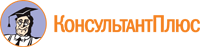 